2013 KENTUCKY TRACK & CROSS COUNTRY COACHES ASSOCIATION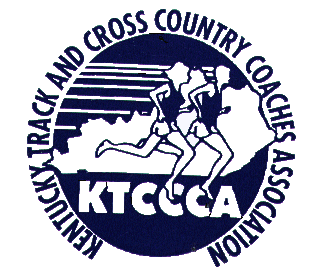 MEET OF CHAMPIONSMIDDLE SCHOOL & 6th & UNDER & 4th & UNDER STATE CROSS COUNTRY CHAMPIONSHIPSHIGH SCHOOL DIVISIONS BY GRADE  , October 26, 2013The 2013 KTCCCA Meet of Champions will be held at Masterson Station Park on Rt. 421 in .This year the meet will host the 4th & Under, 6th & Under & Middle School State Championships as well as the individual high school grade championships.   Athletes can only compete in one race.  In the championships races, athletes must represent their school.   $10 per individual if you have not entered a varsity team.   Only one team per school will be allowed in the 4th & Under, 6th & Under and Middle School divisions.  All extra runners can be entered in the Open Race at no charge. We will be using chip timing again this year.All entries must be done online at www.kytrackxc.com      Specific address is:  http://ky.milesplit.com/meets/119894-ktccca-meet-of-championsHIGH SCHOOL INFOEntry fees: $50 per high school team(girls and boys are separate teams.  This fee covers all four class races.   $50 for all your high school boys,  $50 for all the high school girls.  Top three score, 4-7 runners displace.  All high school runners must run in their own grade level race.   No running up.   If you have a middle school runner who needs a meet to qualify for regionals,  you may enter them in the freshman race but they are not eligible for team scoring or individual awards.   Entry Deadline.   Sunday October 20.    $25 late fee per team (boys & girls are considered separate teams) for entries or entry fees received after October 20 .  In other words both entry fees  entries must be in by October 20 to avoid late fee.    A SLOW BOOKKEEPER IS NOT AN EXCUSE.    THE P.O. IN EARLY!!!!   (AS IN !!!!)MIDDLE & ELEMENTARY INFO – Please read the following eligibility requirements.1) ALL students, regardless of affiliation, competing in the Meet of Champions (MOC) MUST have a coach who is a member of the KTCCCA. Membership forms are available on the KTCCCA website:www.ktccca.org2) To be eligible to compete in the MOC team championship races, a team must be affiliated with a school recognized as part of the Kentucky public or private school systems.3) Students must run for their school teams in the MOC if their school has a cross country program. Their school is defined as the school that astudent attends for 50% or more of his or her primary educational hours during that season. Students may run up with the team of the school that their current school feeds directly into. If no direct feeder system exists, running up with another school is not permitted.4) Students who are home schooled or who attend schools without cross country programs may run as individuals in the MOC. For those students who attend schools without designated cross country programs, parents/coaches must work with the school administration to have approval for those students to represent their schools.5) Subject to the requirements of section 3, any student on a club team can compete in the open races.Entry fees: $40 per 4th & Under,   6th & Under  or Middle School team(girls and boys are separate teams, teams may consist of up to 7 runners,  first five runners score,   two displacers)  $10 entry fee per individual athlete.  You may enter only one 4th & Under, 6th & Under or Middle School team.   All additional 4th & under,  6th & under and Middle School runners may be entered in the Open Races.  Make checks payable to KTCCCA.   Entry Deadline is Sunday,  October 20.   $25 late per team(boys & girls are considered separate teams) for entries or entry fees received after October 20.  In other words both entry fees  entries must be in by October 20 to avoid late fee.   All runners in the championship races must represent their school.   There are no “UNATTACHED” athletes in the elementary and middle school championship races.MAXIMUM ENTRY FEE $250 PER SCHOOL.        Admission charge will be $5 per person. Remind parents and fans to have correct admission ready at the gate to speed entrance to the Park.  Coaches who are members of the KTCCCA will be the only people admitted free. Coaches must be members of the KTCCCA for their coaches or individuals to compete in the Meet of Champions.  Check the www.ktccca.org webpage for application and current memberships.In the elementary and middle school races, teams will line up single file on the starting line, one on the front.Awards-Medals to the top fifty in each race.   Team awards to the top five teams in 4th & Under, 6th & Under and Middle School State Championships.   Team awards to the top three in each class in the high school races.   (No team awards or scoring in Open Middle School,  Open 6th & under, and Open 4th & under )Course: The course is exactly like last year’s course.  The start will be at the new steeplechase water jump.  Runners will go from the start diagonally out to the front soccer fields.  Schedule of Events    9:00 AM  High School Boys Championship by Grade    	5000 Meters-Run together, awards by grade-    9:30 AM  High School Girls Championship by Grade	5000 Meters-Run together, awards by grade   10:15 AM 4th & Under Girls State Championship		2000 Meters 4th & Below   $40/team  $10/individual   10:45 AM 4th & Under Boys State Championship		2000 Meters 4th & Below   $40/team  $10/individual   11:15 AM 4th & Under Girls Open Race                                     2000  Meters 4th & Below  No charge if you enter   11:30 AM 4th & Under Boys Open Race      	                             a 4th & under team.  $10 per individual if you don’t            enter a team in the above races.  12:15 PM 6th Grade & Under Girls State Championship	3000 Meters 6th grade and below   $40/team  $10/individual  12:45 PM 6th Grade & Under Boys State Championship 	3000 Meters 6th grade and below   $40/team  $10/individual    1:15 PM 6th Grade & Under Boys & Girls Open Race  	3000 Meters 6th grade and below   No charge if you enter                                                                                                          a 6th & Under team in the championship race.   $10 per individual if you don’t enter a team in the above races. Max $40    2:00 PM Middle School Girls State Championship 		4000 Meters 8th grade and below   $40/team  $10/individual    2:45 PM Middle School Boys State Championship 		4000 Meters 8th grade and below   $40/team  $10/individual    3:15 PM Middle School Boys & Girls Open Race 	 	4000 Meters 8th grade and below   No charge if you enter           a middle school team in the championships races.  $10 per individual if you don’t enter a team in the above races. Max $40    3:45  Kentucky USATF 4K Championship	     Open to Ky USATF members.  $25 Late fee per team (boys & girls are considered separate teams) for entries or entry fees received after October 20.  In other words both entry fees  entries must be in by October 20 to avoid late fee.   .    A SLOW BOOKKEEPER IS NOT AN EXCUSE.    THE P.O. IN EARLY!!!!   (AS IN !!!!)DIRECTIONS:Mapquest.com  Destination address     for better directions.From I-64 west-   Take Exit 65.  Turn right.  Go down the hill to the intersection.  Turn left toward .  Go 7.8 miles.   Turn left in to .From  Parkway west- to .  Go to New Circle Rd.  Take  to Rt. 421 Exit.  Turn left.  Go 2.2 miles to  on your right.From I-75 North-  Take Exit 115  Rt 922.  Turn right.  Go to New Circle Rd and turn right  on to New Circle Rd.   Take Exit 7.  turn right.  Go 2.1 miles.  Turn right in to .From I-75 South-  Take Exit 113  Turn right on to Broadway.  Go to New Circle Rd.  Turn right on to .  Take Exit 7. turn right.  Go 2.1 miles.  Turn right in to .From I- 64 East.  Turn north on I-75 and follow above directions for I-75 South.Stay updated on further information on the meet at www.ktccca.org      NOTE:  BUSSES WILL PARK INSIDE THE FAIRGROUNDS FENCE.   Follow parking attendants directions.   Cars use middle lane coming down  in to the park.  Busses use the right lane.  Admission gate for parents and fans is at the south end of the fairgrounds.        Mail entry fees only(check made out to KTCCCA) to Frank Miklavcic   319 Erin Way, Frankfort, Ky  40601.             NEW THIS YEAR.   ALL ENTRIES WILL BE DONE ONLINE @ www.kytrackxc.com     http://ky.milesplit.com/meets/119894/registration   Entry Deadline.   Sunday October 20.  Also email coaches’ names- girls coach and boys coach.    $25 late per team(boys & girls are considered separate teams) for entries or entry fees received after October 20.    In other words both entry fees  entries must be in by October 20 to avoid late fee.   .    A SLOW BOOKKEEPER IS NOT AN EXCUSE.    THE P.O. IN EARLY!!!!   (AS IN !!!!)Coaches must be members of KTCCCA.   Application at www.ktccca.org Frank Miklavcic  502-875-2904 home    502-320-2264 cellHotels:   Host Hotel    Clarion Hotel (Formerly Holiday Inn-North)  $85 room rate  Newtown Pike    859-233-0512     Refer to KTCCCA Meet of Champions rate.____________________________________________________________________________________________________________________________________________________________________________FIND BELOW THE SPORTSMANSHIP FORM TO BE SIGNED AND TURNED IN AT PACKET PICKUP.  TO SAVE TIME, PRINT THE FORM AND BRING IT WITH YOU.In accordance with the National Federation Playing Rules, I have read the above sportsmanship statement and acknowledge that my athletes have been informed of its provisions and the “zero” tolerance for bad sportsmanship and that all violations will be immediately punished.In accordance with the National Federation playing rules, I certify that my athletes are legally and properly equipped, and that no athlete will violate the uniform rules of the NFHS or the KHSAA. In addition, I have ensured that my athletes are each aware of the uniform rules and restrictions, and will adhere to those provisions. I have also read any Games Committee restrictions listed below and agree to adhere to those restrictions.4th & Under, 6th & Under and Middle school uniform rules-athletes on teams must have similar jerseys.THIS FORM MUST BE COMPLETED PRIOR TO RECEIVING TEAM PACKET WITH BIBS/CHIPS/PINS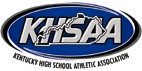 KENTUCKY HIGH SCHOOL ATHLETIC ASSOCIATIONSPORTSMANSHIP AND EQUIPMENT VERIFICATION FORM(make additional copies if necessary)
This form may substitute in any meet, for the required coach/captain meeting under NFHS rulesKHSAA Form XC121Rev. 10/98SCHOOL:The  Athletic Association requires officials to enforce sportsmanship rules for athletes and coaches and allow the contest to be played in a spirit of mutual respect. Officials are not to tolerate negative statements or actions by representatives of these two teams including coaches and opposing players, especially trash-talking, taunting or baiting of opponents or the use of certain profanity. If such comments are heard or actions seen, a penalty will be assessed immediately. Officials have been instructed not to issue warnings for this type of behaviorSignatureDateSchoolGAMES COMMITTEE SPECIAL NOTATIONS FOR THIS EVENT
(The Games Committee may list in this space, any applicable conditions applying to this meet, including but not limited to the course conditions, timing system used, equipment restrictions, etc.I verify that runners entered on our team attend the school listed or “run up” for a school their school feeds in to.  Competitor bibs are to be worn on the front. Bibs will have athletes names on them.  Do not remove the pull tag.  Bibs will also have chips attached to the pull tag.  DO NOT REMOVE OR BEND THE CHIP. USE ONLY TWO PINS ON TOP OF THE BIB.  DO NOT PIN AT THE BOTTOM OF THE BIB.  I have informed all parents and fans that the admission charge is $5.00I have informed my runners at the start to run a straight line toward the furthest point, rather than cut to the middle.
In the elementary and middle school races, teams will line up single file on the starting line,  one on the front.The bleachers in the stadium are being torn down.  Therefore, the only access to the bleachers will be for handicapped at the top of the east and west ramps.  No one else is to be in the bleachers. I have informed my runners and coaches to stay away from the finish line with bibs/chips during other races.Uniform rule for elementary and middle school races-jerseys must be similar.